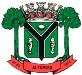 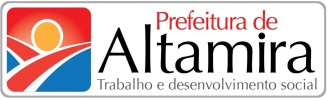 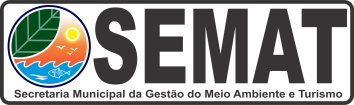 Estado do ParáPrefeitura Municipal de AltamiraSecretaria Municipal da Gestão do Meio Ambiente e TurismoAterro Sanitário de AltamiraEstado do ParáPrefeitura Municipal de AltamiraSecretaria Municipal da Gestão do Meio Ambiente e TurismoAterro Sanitário de AltamiraEstado do ParáPrefeitura Municipal de AltamiraSecretaria Municipal da Gestão do Meio Ambiente e TurismoAterro Sanitário de AltamiraEstado do ParáPrefeitura Municipal de AltamiraSecretaria Municipal da Gestão do Meio Ambiente e TurismoAterro Sanitário de AltamiraEstado do ParáPrefeitura Municipal de AltamiraSecretaria Municipal da Gestão do Meio Ambiente e TurismoAterro Sanitário de AltamiraEstado do ParáPrefeitura Municipal de AltamiraSecretaria Municipal da Gestão do Meio Ambiente e TurismoAterro Sanitário de AltamiraEstado do ParáPrefeitura Municipal de AltamiraSecretaria Municipal da Gestão do Meio Ambiente e TurismoAterro Sanitário de AltamiraEstado do ParáPrefeitura Municipal de AltamiraSecretaria Municipal da Gestão do Meio Ambiente e TurismoAterro Sanitário de AltamiraEstado do ParáPrefeitura Municipal de AltamiraSecretaria Municipal da Gestão do Meio Ambiente e TurismoAterro Sanitário de AltamiraEstado do ParáPrefeitura Municipal de AltamiraSecretaria Municipal da Gestão do Meio Ambiente e TurismoAterro Sanitário de AltamiraEstado do ParáPrefeitura Municipal de AltamiraSecretaria Municipal da Gestão do Meio Ambiente e TurismoAterro Sanitário de AltamiraEstado do ParáPrefeitura Municipal de AltamiraSecretaria Municipal da Gestão do Meio Ambiente e TurismoAterro Sanitário de AltamiraEstado do ParáPrefeitura Municipal de AltamiraSecretaria Municipal da Gestão do Meio Ambiente e TurismoAterro Sanitário de AltamiraEstado do ParáPrefeitura Municipal de AltamiraSecretaria Municipal da Gestão do Meio Ambiente e TurismoAterro Sanitário de AltamiraEstado do ParáPrefeitura Municipal de AltamiraSecretaria Municipal da Gestão do Meio Ambiente e TurismoAterro Sanitário de AltamiraEstado do ParáPrefeitura Municipal de AltamiraSecretaria Municipal da Gestão do Meio Ambiente e TurismoAterro Sanitário de AltamiraEstado do ParáPrefeitura Municipal de AltamiraSecretaria Municipal da Gestão do Meio Ambiente e TurismoAterro Sanitário de AltamiraEstado do ParáPrefeitura Municipal de AltamiraSecretaria Municipal da Gestão do Meio Ambiente e TurismoAterro Sanitário de AltamiraEstado do ParáPrefeitura Municipal de AltamiraSecretaria Municipal da Gestão do Meio Ambiente e TurismoAterro Sanitário de AltamiraEstado do ParáPrefeitura Municipal de AltamiraSecretaria Municipal da Gestão do Meio Ambiente e TurismoAterro Sanitário de AltamiraCADASTRO GERADOR/TRANSPORTADOR DE RESÍDUOSCADASTRO GERADOR/TRANSPORTADOR DE RESÍDUOSCADASTRO GERADOR/TRANSPORTADOR DE RESÍDUOSCADASTRO GERADOR/TRANSPORTADOR DE RESÍDUOSCADASTRO GERADOR/TRANSPORTADOR DE RESÍDUOSCADASTRO GERADOR/TRANSPORTADOR DE RESÍDUOSCADASTRO GERADOR/TRANSPORTADOR DE RESÍDUOSCADASTRO GERADOR/TRANSPORTADOR DE RESÍDUOSCADASTRO GERADOR/TRANSPORTADOR DE RESÍDUOSCADASTRO GERADOR/TRANSPORTADOR DE RESÍDUOSCADASTRO GERADOR/TRANSPORTADOR DE RESÍDUOSCADASTRO GERADOR/TRANSPORTADOR DE RESÍDUOSCADASTRO GERADOR/TRANSPORTADOR DE RESÍDUOSCADASTRO GERADOR/TRANSPORTADOR DE RESÍDUOSCADASTRO GERADOR/TRANSPORTADOR DE RESÍDUOSCADASTRO GERADOR/TRANSPORTADOR DE RESÍDUOSCADASTRO GERADOR/TRANSPORTADOR DE RESÍDUOSNº. _________/20______Nº. _________/20______Nº. _________/20______DADOS DA EMPRESADADOS DA EMPRESADADOS DA EMPRESADADOS DA EMPRESADADOS DA EMPRESADADOS DA EMPRESADADOS DA EMPRESADADOS DA EMPRESADADOS DA EMPRESADADOS DA EMPRESADADOS DA EMPRESADADOS DA EMPRESADADOS DA EMPRESADADOS DA EMPRESADADOS DA EMPRESADADOS DA EMPRESADADOS DA EMPRESADADOS DA EMPRESADADOS DA EMPRESADADOS DA EMPRESACLASSIFICAÇÃO:CLASSIFICAÇÃO:GERADORGERADORGERADORGERADORGERADORGERADORGERADORGERADORTRANSPORTADORTRANSPORTADORTRANSPORTADORTRANSPORTADORTRANSPORTADORTRANSPORTADORTRANSPORTADORTRANSPORTADORTRANSPORTADORTRANSPORTADORRAZÃO SOCIAL:RAZÃO SOCIAL:RAZÃO SOCIAL:RAZÃO SOCIAL:RAZÃO SOCIAL:RAZÃO SOCIAL:RAZÃO SOCIAL:RAZÃO SOCIAL:RAZÃO SOCIAL:RAZÃO SOCIAL:RAZÃO SOCIAL:RAZÃO SOCIAL:RAZÃO SOCIAL:RAZÃO SOCIAL:RAZÃO SOCIAL:RAZÃO SOCIAL:RAZÃO SOCIAL:RAZÃO SOCIAL:RAZÃO SOCIAL:RAZÃO SOCIAL:CNPJ: CNPJ: CNPJ: CNPJ: CNPJ: CNPJ: CNPJ: CNPJ: CNPJ: INSCRIÇÃO MUNICIPAL:INSCRIÇÃO MUNICIPAL:INSCRIÇÃO MUNICIPAL:INSCRIÇÃO MUNICIPAL:INSCRIÇÃO MUNICIPAL:INSCRIÇÃO MUNICIPAL:INSCRIÇÃO MUNICIPAL:INSCRIÇÃO MUNICIPAL:INSCRIÇÃO MUNICIPAL:INSCRIÇÃO MUNICIPAL:INSCRIÇÃO MUNICIPAL:ENDEREÇO:ENDEREÇO:ENDEREÇO:ENDEREÇO:ENDEREÇO:ENDEREÇO:ENDEREÇO:ENDEREÇO:ENDEREÇO:ENDEREÇO:ENDEREÇO:ENDEREÇO:ENDEREÇO:ENDEREÇO:ENDEREÇO:ENDEREÇO:ENDEREÇO:ENDEREÇO:ENDEREÇO:Nº:BAIRRO:BAIRRO:BAIRRO:BAIRRO:BAIRRO:CEP:CEP:CEP:CEP:TELEFONES:TELEFONES:TELEFONES:TELEFONES:TELEFONES:TELEFONES:TELEFONES:E-MAIL:E-MAIL:E-MAIL:E-MAIL:RESPONSÁVEL LEGAL:RESPONSÁVEL LEGAL:RESPONSÁVEL LEGAL:RESPONSÁVEL LEGAL:RESPONSÁVEL LEGAL:RESPONSÁVEL LEGAL:RESPONSÁVEL LEGAL:RESPONSÁVEL LEGAL:RESPONSÁVEL LEGAL:RESPONSÁVEL LEGAL:RESPONSÁVEL LEGAL:RESPONSÁVEL LEGAL:RESPONSÁVEL LEGAL:CPF:CPF:CPF:CPF:CPF:CPF:CPF:ATIVIDADE:INDUSTRIALINDUSTRIALINDUSTRIALINDUSTRIALINDUSTRIALINDUSTRIALINDUSTRIALCOMERCIAL/PRESTAÇÃO DE SERVIÇOCOMERCIAL/PRESTAÇÃO DE SERVIÇOCOMERCIAL/PRESTAÇÃO DE SERVIÇOCOMERCIAL/PRESTAÇÃO DE SERVIÇOCOMERCIAL/PRESTAÇÃO DE SERVIÇOCOMERCIAL/PRESTAÇÃO DE SERVIÇOCOMERCIAL/PRESTAÇÃO DE SERVIÇOCOMERCIAL/PRESTAÇÃO DE SERVIÇOCOMERCIAL/PRESTAÇÃO DE SERVIÇOCOMERCIAL/PRESTAÇÃO DE SERVIÇOCOMERCIAL/PRESTAÇÃO DE SERVIÇOCOMERCIAL/PRESTAÇÃO DE SERVIÇOLICENÇA AMBIENTAL                    SIM                NÃO          Nº                                                                 ÓRGÃO                 LICENÇA AMBIENTAL                    SIM                NÃO          Nº                                                                 ÓRGÃO                 LICENÇA AMBIENTAL                    SIM                NÃO          Nº                                                                 ÓRGÃO                 LICENÇA AMBIENTAL                    SIM                NÃO          Nº                                                                 ÓRGÃO                 LICENÇA AMBIENTAL                    SIM                NÃO          Nº                                                                 ÓRGÃO                 LICENÇA AMBIENTAL                    SIM                NÃO          Nº                                                                 ÓRGÃO                 LICENÇA AMBIENTAL                    SIM                NÃO          Nº                                                                 ÓRGÃO                 LICENÇA AMBIENTAL                    SIM                NÃO          Nº                                                                 ÓRGÃO                 LICENÇA AMBIENTAL                    SIM                NÃO          Nº                                                                 ÓRGÃO                 LICENÇA AMBIENTAL                    SIM                NÃO          Nº                                                                 ÓRGÃO                 LICENÇA AMBIENTAL                    SIM                NÃO          Nº                                                                 ÓRGÃO                 LICENÇA AMBIENTAL                    SIM                NÃO          Nº                                                                 ÓRGÃO                 LICENÇA AMBIENTAL                    SIM                NÃO          Nº                                                                 ÓRGÃO                 LICENÇA AMBIENTAL                    SIM                NÃO          Nº                                                                 ÓRGÃO                 LICENÇA AMBIENTAL                    SIM                NÃO          Nº                                                                 ÓRGÃO                 LICENÇA AMBIENTAL                    SIM                NÃO          Nº                                                                 ÓRGÃO                 LICENÇA AMBIENTAL                    SIM                NÃO          Nº                                                                 ÓRGÃO                 LICENÇA AMBIENTAL                    SIM                NÃO          Nº                                                                 ÓRGÃO                 LICENÇA AMBIENTAL                    SIM                NÃO          Nº                                                                 ÓRGÃO                 LICENÇA AMBIENTAL                    SIM                NÃO          Nº                                                                 ÓRGÃO                 Nº DE FUNCIONÁRIOSNº DE FUNCIONÁRIOSNº DE FUNCIONÁRIOSDIAS E HORÁRIOS DE FUNCIONAMENTODIAS E HORÁRIOS DE FUNCIONAMENTODIAS E HORÁRIOS DE FUNCIONAMENTODIAS E HORÁRIOS DE FUNCIONAMENTODIAS E HORÁRIOS DE FUNCIONAMENTODIAS E HORÁRIOS DE FUNCIONAMENTODIAS E HORÁRIOS DE FUNCIONAMENTODIAS E HORÁRIOS DE FUNCIONAMENTODIAS E HORÁRIOS DE FUNCIONAMENTODIAS E HORÁRIOS DE FUNCIONAMENTODIAS E HORÁRIOS DE FUNCIONAMENTODIAS E HORÁRIOS DE FUNCIONAMENTODIAS E HORÁRIOS DE FUNCIONAMENTODIAS E HORÁRIOS DE FUNCIONAMENTODIAS E HORÁRIOS DE FUNCIONAMENTODIAS E HORÁRIOS DE FUNCIONAMENTODIAS E HORÁRIOS DE FUNCIONAMENTOCLASSIFICAÇÃO DOS RESÍDUOS GERADOS NO ESTABELECIMENTO CONFORME NORMAS TÉCNICAS E RESOLUÇÕES CONAMA APLICÁVEIS.CLASSIFICAÇÃO DOS RESÍDUOS GERADOS NO ESTABELECIMENTO CONFORME NORMAS TÉCNICAS E RESOLUÇÕES CONAMA APLICÁVEIS.CLASSIFICAÇÃO DOS RESÍDUOS GERADOS NO ESTABELECIMENTO CONFORME NORMAS TÉCNICAS E RESOLUÇÕES CONAMA APLICÁVEIS.CLASSIFICAÇÃO DOS RESÍDUOS GERADOS NO ESTABELECIMENTO CONFORME NORMAS TÉCNICAS E RESOLUÇÕES CONAMA APLICÁVEIS.CLASSIFICAÇÃO DOS RESÍDUOS GERADOS NO ESTABELECIMENTO CONFORME NORMAS TÉCNICAS E RESOLUÇÕES CONAMA APLICÁVEIS.CLASSIFICAÇÃO DOS RESÍDUOS GERADOS NO ESTABELECIMENTO CONFORME NORMAS TÉCNICAS E RESOLUÇÕES CONAMA APLICÁVEIS.CLASSIFICAÇÃO DOS RESÍDUOS GERADOS NO ESTABELECIMENTO CONFORME NORMAS TÉCNICAS E RESOLUÇÕES CONAMA APLICÁVEIS.CLASSIFICAÇÃO DOS RESÍDUOS GERADOS NO ESTABELECIMENTO CONFORME NORMAS TÉCNICAS E RESOLUÇÕES CONAMA APLICÁVEIS.CLASSIFICAÇÃO DOS RESÍDUOS GERADOS NO ESTABELECIMENTO CONFORME NORMAS TÉCNICAS E RESOLUÇÕES CONAMA APLICÁVEIS.CLASSIFICAÇÃO DOS RESÍDUOS GERADOS NO ESTABELECIMENTO CONFORME NORMAS TÉCNICAS E RESOLUÇÕES CONAMA APLICÁVEIS.CLASSIFICAÇÃO DOS RESÍDUOS GERADOS NO ESTABELECIMENTO CONFORME NORMAS TÉCNICAS E RESOLUÇÕES CONAMA APLICÁVEIS.CLASSIFICAÇÃO DOS RESÍDUOS GERADOS NO ESTABELECIMENTO CONFORME NORMAS TÉCNICAS E RESOLUÇÕES CONAMA APLICÁVEIS.CLASSIFICAÇÃO DOS RESÍDUOS GERADOS NO ESTABELECIMENTO CONFORME NORMAS TÉCNICAS E RESOLUÇÕES CONAMA APLICÁVEIS.CLASSIFICAÇÃO DOS RESÍDUOS GERADOS NO ESTABELECIMENTO CONFORME NORMAS TÉCNICAS E RESOLUÇÕES CONAMA APLICÁVEIS.CLASSIFICAÇÃO DOS RESÍDUOS GERADOS NO ESTABELECIMENTO CONFORME NORMAS TÉCNICAS E RESOLUÇÕES CONAMA APLICÁVEIS.CLASSIFICAÇÃO DOS RESÍDUOS GERADOS NO ESTABELECIMENTO CONFORME NORMAS TÉCNICAS E RESOLUÇÕES CONAMA APLICÁVEIS.CLASSIFICAÇÃO DOS RESÍDUOS GERADOS NO ESTABELECIMENTO CONFORME NORMAS TÉCNICAS E RESOLUÇÕES CONAMA APLICÁVEIS.CLASSIFICAÇÃO DOS RESÍDUOS GERADOS NO ESTABELECIMENTO CONFORME NORMAS TÉCNICAS E RESOLUÇÕES CONAMA APLICÁVEIS.CLASSIFICAÇÃO DOS RESÍDUOS GERADOS NO ESTABELECIMENTO CONFORME NORMAS TÉCNICAS E RESOLUÇÕES CONAMA APLICÁVEIS.CLASSIFICAÇÃO DOS RESÍDUOS GERADOS NO ESTABELECIMENTO CONFORME NORMAS TÉCNICAS E RESOLUÇÕES CONAMA APLICÁVEIS.TIPOTIPOTIPOTIPOTIPOTIPOTIPOQUANT.ESTIMADA KG/DIAQUANT.ESTIMADA KG/DIAQUANT.ESTIMADA KG/DIAQUANT.ESTIMADA KG/DIANOME DA EMPRESA COLETORA/TRANSPORTADORANOME DA EMPRESA COLETORA/TRANSPORTADORANOME DA EMPRESA COLETORA/TRANSPORTADORANOME DA EMPRESA COLETORA/TRANSPORTADORANOME DA EMPRESA COLETORA/TRANSPORTADORANOME DA EMPRESA COLETORA/TRANSPORTADORANOME DA EMPRESA COLETORA/TRANSPORTADORATIPO DE ACONDICIONAMENTOTIPO DE ACONDICIONAMENTORESÍDUOS CLASSE II – ARESÍDUOS CLASSE II – BRESÍDUOS CLASSE II – ARESÍDUOS CLASSE II – BRESÍDUOS CLASSE II – ARESÍDUOS CLASSE II – BRESÍDUOS CLASSE II – ARESÍDUOS CLASSE II – BRESÍDUOS CLASSE II – ARESÍDUOS CLASSE II – BRESÍDUOS CLASSE II – ARESÍDUOS CLASSE II – BRESÍDUOS CLASSE II – ARESÍDUOS CLASSE II – BDESCRIÇÃO DOS RESÍDUOS (CONFORME ITEM 6. ANEXO I – TIPO DE RESÍDUOS)DESCRIÇÃO DOS RESÍDUOS (CONFORME ITEM 6. ANEXO I – TIPO DE RESÍDUOS)DESCRIÇÃO DOS RESÍDUOS (CONFORME ITEM 6. ANEXO I – TIPO DE RESÍDUOS)DESCRIÇÃO DOS RESÍDUOS (CONFORME ITEM 6. ANEXO I – TIPO DE RESÍDUOS)DESCRIÇÃO DOS RESÍDUOS (CONFORME ITEM 6. ANEXO I – TIPO DE RESÍDUOS)DESCRIÇÃO DOS RESÍDUOS (CONFORME ITEM 6. ANEXO I – TIPO DE RESÍDUOS)DESCRIÇÃO DOS RESÍDUOS (CONFORME ITEM 6. ANEXO I – TIPO DE RESÍDUOS)DESCRIÇÃO DOS RESÍDUOS (CONFORME ITEM 6. ANEXO I – TIPO DE RESÍDUOS)DESCRIÇÃO DOS RESÍDUOS (CONFORME ITEM 6. ANEXO I – TIPO DE RESÍDUOS)DESCRIÇÃO DOS RESÍDUOS (CONFORME ITEM 6. ANEXO I – TIPO DE RESÍDUOS)DESCRIÇÃO DOS RESÍDUOS (CONFORME ITEM 6. ANEXO I – TIPO DE RESÍDUOS)DESCRIÇÃO DOS RESÍDUOS (CONFORME ITEM 6. ANEXO I – TIPO DE RESÍDUOS)DESCRIÇÃO DOS RESÍDUOS (CONFORME ITEM 6. ANEXO I – TIPO DE RESÍDUOS)DESCRIÇÃO DOS RESÍDUOS (CONFORME ITEM 6. ANEXO I – TIPO DE RESÍDUOS)DESCRIÇÃO DOS RESÍDUOS (CONFORME ITEM 6. ANEXO I – TIPO DE RESÍDUOS)DESCRIÇÃO DOS RESÍDUOS (CONFORME ITEM 6. ANEXO I – TIPO DE RESÍDUOS)DESCRIÇÃO DOS RESÍDUOS (CONFORME ITEM 6. ANEXO I – TIPO DE RESÍDUOS)DESCRIÇÃO DOS RESÍDUOS (CONFORME ITEM 6. ANEXO I – TIPO DE RESÍDUOS)DESCRIÇÃO DOS RESÍDUOS (CONFORME ITEM 6. ANEXO I – TIPO DE RESÍDUOS)DESCRIÇÃO DOS RESÍDUOS (CONFORME ITEM 6. ANEXO I – TIPO DE RESÍDUOS)CLASSE II – A (NÃO INERTE)CLASSE II – A (NÃO INERTE)CLASSE II – A (NÃO INERTE)CLASSE II – A (NÃO INERTE)CLASSE II - B (INERTE)CLASSE II - B (INERTE)CLASSE II - B (INERTE)CLASSE II - B (INERTE)GUIA DE ARRECADAÇÃO, CORRESPONDENTE À TAXA DE UTILIZAÇÃO DO ATERRO SANITÁRIO, DEVERÁ SER EMITIDA PARA:GUIA DE ARRECADAÇÃO, CORRESPONDENTE À TAXA DE UTILIZAÇÃO DO ATERRO SANITÁRIO, DEVERÁ SER EMITIDA PARA:GUIA DE ARRECADAÇÃO, CORRESPONDENTE À TAXA DE UTILIZAÇÃO DO ATERRO SANITÁRIO, DEVERÁ SER EMITIDA PARA:GUIA DE ARRECADAÇÃO, CORRESPONDENTE À TAXA DE UTILIZAÇÃO DO ATERRO SANITÁRIO, DEVERÁ SER EMITIDA PARA:GUIA DE ARRECADAÇÃO, CORRESPONDENTE À TAXA DE UTILIZAÇÃO DO ATERRO SANITÁRIO, DEVERÁ SER EMITIDA PARA:GUIA DE ARRECADAÇÃO, CORRESPONDENTE À TAXA DE UTILIZAÇÃO DO ATERRO SANITÁRIO, DEVERÁ SER EMITIDA PARA:GUIA DE ARRECADAÇÃO, CORRESPONDENTE À TAXA DE UTILIZAÇÃO DO ATERRO SANITÁRIO, DEVERÁ SER EMITIDA PARA:GUIA DE ARRECADAÇÃO, CORRESPONDENTE À TAXA DE UTILIZAÇÃO DO ATERRO SANITÁRIO, DEVERÁ SER EMITIDA PARA:GUIA DE ARRECADAÇÃO, CORRESPONDENTE À TAXA DE UTILIZAÇÃO DO ATERRO SANITÁRIO, DEVERÁ SER EMITIDA PARA:GUIA DE ARRECADAÇÃO, CORRESPONDENTE À TAXA DE UTILIZAÇÃO DO ATERRO SANITÁRIO, DEVERÁ SER EMITIDA PARA:GUIA DE ARRECADAÇÃO, CORRESPONDENTE À TAXA DE UTILIZAÇÃO DO ATERRO SANITÁRIO, DEVERÁ SER EMITIDA PARA:GUIA DE ARRECADAÇÃO, CORRESPONDENTE À TAXA DE UTILIZAÇÃO DO ATERRO SANITÁRIO, DEVERÁ SER EMITIDA PARA:GUIA DE ARRECADAÇÃO, CORRESPONDENTE À TAXA DE UTILIZAÇÃO DO ATERRO SANITÁRIO, DEVERÁ SER EMITIDA PARA:GUIA DE ARRECADAÇÃO, CORRESPONDENTE À TAXA DE UTILIZAÇÃO DO ATERRO SANITÁRIO, DEVERÁ SER EMITIDA PARA:GUIA DE ARRECADAÇÃO, CORRESPONDENTE À TAXA DE UTILIZAÇÃO DO ATERRO SANITÁRIO, DEVERÁ SER EMITIDA PARA:GUIA DE ARRECADAÇÃO, CORRESPONDENTE À TAXA DE UTILIZAÇÃO DO ATERRO SANITÁRIO, DEVERÁ SER EMITIDA PARA:GUIA DE ARRECADAÇÃO, CORRESPONDENTE À TAXA DE UTILIZAÇÃO DO ATERRO SANITÁRIO, DEVERÁ SER EMITIDA PARA:GUIA DE ARRECADAÇÃO, CORRESPONDENTE À TAXA DE UTILIZAÇÃO DO ATERRO SANITÁRIO, DEVERÁ SER EMITIDA PARA:GUIA DE ARRECADAÇÃO, CORRESPONDENTE À TAXA DE UTILIZAÇÃO DO ATERRO SANITÁRIO, DEVERÁ SER EMITIDA PARA:GUIA DE ARRECADAÇÃO, CORRESPONDENTE À TAXA DE UTILIZAÇÃO DO ATERRO SANITÁRIO, DEVERÁ SER EMITIDA PARA:AUTORIZAÇÃO DO CADASTRO AUTORIZAÇÃO DO CADASTRO AUTORIZAÇÃO DO CADASTRO AUTORIZAÇÃO DO CADASTRO AUTORIZAÇÃO DO CADASTRO AUTORIZAÇÃO DO CADASTRO AUTORIZAÇÃO DO CADASTRO AUTORIZAÇÃO DO CADASTRO AUTORIZAÇÃO DO CADASTRO AUTORIZAÇÃO DO CADASTRO AUTORIZAÇÃO DO CADASTRO AUTORIZAÇÃO DO CADASTRO EMPRESA GERADORAEMPRESA GERADORAEMPRESA GERADORAEMPRESA GERADORAEMPRESA GERADORAEMPRESA GERADORAEMPRESA GERADORAEMPRESA GERADORADATA:DATA:DATA:DATA:DATA:DATA:CARIMBO LIBERAÇÃO DE DAM’SCARIMBO LIBERAÇÃO DE DAM’SCARIMBO LIBERAÇÃO DE DAM’SCARIMBO LIBERAÇÃO DE DAM’SCARIMBO LIBERAÇÃO DE DAM’SCARIMBO LIBERAÇÃO DE DAM’SDATA:DATA:DATA:ASSINATURA DO RESPONSÁVEL:ASSINATURA DO RESPONSÁVEL:ASSINATURA DO RESPONSÁVEL:ASSINATURA DO RESPONSÁVEL:ASSINATURA DO RESPONSÁVEL:ASSINATURA:ASSINATURA:ASSINATURA:ASSINATURA:ASSINATURA:ASSINATURA:CARIMBO LIBERAÇÃO DE DAM’SCARIMBO LIBERAÇÃO DE DAM’SCARIMBO LIBERAÇÃO DE DAM’SCARIMBO LIBERAÇÃO DE DAM’SCARIMBO LIBERAÇÃO DE DAM’SCARIMBO LIBERAÇÃO DE DAM’SDATA:DATA:DATA:ASSINATURA DO RESPONSÁVEL:ASSINATURA DO RESPONSÁVEL:ASSINATURA DO RESPONSÁVEL:ASSINATURA DO RESPONSÁVEL:ASSINATURA DO RESPONSÁVEL:DATA:DATA:DATA:DATA:DATA:DATA:CARIMBO DO SECRETÁRIOCARIMBO DO SECRETÁRIOCARIMBO DO SECRETÁRIOCARIMBO DO SECRETÁRIOCARIMBO DO SECRETÁRIOCARIMBO DO SECRETÁRIOCARIMBO DE CNPJ DA EMPRESA:CARIMBO DE CNPJ DA EMPRESA:CARIMBO DE CNPJ DA EMPRESA:CARIMBO DE CNPJ DA EMPRESA:CARIMBO DE CNPJ DA EMPRESA:CARIMBO DE CNPJ DA EMPRESA:CARIMBO DE CNPJ DA EMPRESA:CARIMBO DE CNPJ DA EMPRESA:ASSINATURA:ASSINATURA:ASSINATURA:ASSINATURA:ASSINATURA:ASSINATURA:CARIMBO DO SECRETÁRIOCARIMBO DO SECRETÁRIOCARIMBO DO SECRETÁRIOCARIMBO DO SECRETÁRIOCARIMBO DO SECRETÁRIOCARIMBO DO SECRETÁRIOCARIMBO DE CNPJ DA EMPRESA:CARIMBO DE CNPJ DA EMPRESA:CARIMBO DE CNPJ DA EMPRESA:CARIMBO DE CNPJ DA EMPRESA:CARIMBO DE CNPJ DA EMPRESA:CARIMBO DE CNPJ DA EMPRESA:CARIMBO DE CNPJ DA EMPRESA:CARIMBO DE CNPJ DA EMPRESA: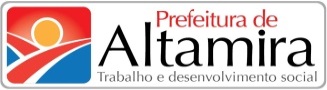 Prefeitura Municipal de AltamiraSecretaria Municipal da Gestão do Meio Ambiente e TurismoTrav.Lindolfo Aranha, 507 – Centro – Cep 68371-456 – Altamira-ParáTel (93)3515-2714 - semataltamira@hotmail.comPrefeitura Municipal de AltamiraSecretaria Municipal da Gestão do Meio Ambiente e TurismoTrav.Lindolfo Aranha, 507 – Centro – Cep 68371-456 – Altamira-ParáTel (93)3515-2714 - semataltamira@hotmail.comPrefeitura Municipal de AltamiraSecretaria Municipal da Gestão do Meio Ambiente e TurismoTrav.Lindolfo Aranha, 507 – Centro – Cep 68371-456 – Altamira-ParáTel (93)3515-2714 - semataltamira@hotmail.comINSTRUÇÕES E DOCUMENTAÇÃO NECESSÁRIAINSTRUÇÕES E DOCUMENTAÇÃO NECESSÁRIAINSTRUÇÕES E DOCUMENTAÇÃO NECESSÁRIA5.1 Procedimentos para descarga de resíduos no Aterro Sanitário:Horário de atendimento no Aterro sanitário: Segunda à Sexta-Feira, das 8:30h as 12:00h e das 13:00h as 17:00h;A velocidade máxima permitida nas vias internas do Aterro Sanitário é de 30 km/h e deverá ser respeitada;O motorista e ajudantes deverão vestir calças compridas, camisas com mangas, calçado fechado e demais equipamentos de proteçao individual necessários;É proibido a entrada de crianças ou outros acompanhantes que não sejam ajudantes do motorista;É proibido a descarga de RESÍDUOS INDUSTRIAIS, ou qualquer resíduo que o Aterro Sanitário não esteja autorizado a receber, sob pena de cancelamento do cadastro e autorização para descarga de resíduo no Aterro Sanitário;Os resíduos transportados por caminhões poliguindastes, basculantes ou com carrocerias abertas deverão ser cobertos com lona em perfeito estado de conservaçao, devidamente fixada, cobrindo totalmente a carga transportada afim de evitar derramamentos durante o trajeto do veículo até a área de destinação final;Na portaria do Aterro Sanitário será exigida a verificação do tipo de resíduo transportado, neste caso, os resíduos deverão ser descobertos para a identificação da carga pelo fiscal, na portaria;A empresa será responsável por todos os danos ambientais e danos materiais de terceiros e da Prefeitura que vierem a ocorrer no interior do Aterro Sanitario, durante o período de permanência do veículo, por negligência, omisão ou má conduta de seus funcionários.5.2 Documentação necessária para o cadastro e obtenção da autorização:Formulário de cadastro gerador/transportador devidamente preenchido;Cópia do comprovante de endereço da empresa geradora dos residuos;Declaração de contrato da empresa responsável pelo recebimento e transporte dos resíduos (se houver);Cópia atualizada de todos os CRLV – Certificado de Registros e Licenciamento de Veículo;Cópia atualizada do CNPJ e da licença ambiental e suas condicionantes (se houver);Cópia da CNH do condutor, compatível com a categoria do veículo;Cópia de RG e CPF do ajudante do motorista;5.3 Local de entrega da documentação para obtenção da autorização:Secretária Municipal da Gestão do Meio Ambiente e Turismo - SEMAT  
Trav.Lindolfo Aranha, 507. Centro.Cep 68371-456.Altamira-ParáContatos:Telefone:(93) 3515-2714E-mail: semataltamira@hotmail.comSite: http://www.semat.pa.com5.1 Procedimentos para descarga de resíduos no Aterro Sanitário:Horário de atendimento no Aterro sanitário: Segunda à Sexta-Feira, das 8:30h as 12:00h e das 13:00h as 17:00h;A velocidade máxima permitida nas vias internas do Aterro Sanitário é de 30 km/h e deverá ser respeitada;O motorista e ajudantes deverão vestir calças compridas, camisas com mangas, calçado fechado e demais equipamentos de proteçao individual necessários;É proibido a entrada de crianças ou outros acompanhantes que não sejam ajudantes do motorista;É proibido a descarga de RESÍDUOS INDUSTRIAIS, ou qualquer resíduo que o Aterro Sanitário não esteja autorizado a receber, sob pena de cancelamento do cadastro e autorização para descarga de resíduo no Aterro Sanitário;Os resíduos transportados por caminhões poliguindastes, basculantes ou com carrocerias abertas deverão ser cobertos com lona em perfeito estado de conservaçao, devidamente fixada, cobrindo totalmente a carga transportada afim de evitar derramamentos durante o trajeto do veículo até a área de destinação final;Na portaria do Aterro Sanitário será exigida a verificação do tipo de resíduo transportado, neste caso, os resíduos deverão ser descobertos para a identificação da carga pelo fiscal, na portaria;A empresa será responsável por todos os danos ambientais e danos materiais de terceiros e da Prefeitura que vierem a ocorrer no interior do Aterro Sanitario, durante o período de permanência do veículo, por negligência, omisão ou má conduta de seus funcionários.5.2 Documentação necessária para o cadastro e obtenção da autorização:Formulário de cadastro gerador/transportador devidamente preenchido;Cópia do comprovante de endereço da empresa geradora dos residuos;Declaração de contrato da empresa responsável pelo recebimento e transporte dos resíduos (se houver);Cópia atualizada de todos os CRLV – Certificado de Registros e Licenciamento de Veículo;Cópia atualizada do CNPJ e da licença ambiental e suas condicionantes (se houver);Cópia da CNH do condutor, compatível com a categoria do veículo;Cópia de RG e CPF do ajudante do motorista;5.3 Local de entrega da documentação para obtenção da autorização:Secretária Municipal da Gestão do Meio Ambiente e Turismo - SEMAT  
Trav.Lindolfo Aranha, 507. Centro.Cep 68371-456.Altamira-ParáContatos:Telefone:(93) 3515-2714E-mail: semataltamira@hotmail.comSite: http://www.semat.pa.com5.1 Procedimentos para descarga de resíduos no Aterro Sanitário:Horário de atendimento no Aterro sanitário: Segunda à Sexta-Feira, das 8:30h as 12:00h e das 13:00h as 17:00h;A velocidade máxima permitida nas vias internas do Aterro Sanitário é de 30 km/h e deverá ser respeitada;O motorista e ajudantes deverão vestir calças compridas, camisas com mangas, calçado fechado e demais equipamentos de proteçao individual necessários;É proibido a entrada de crianças ou outros acompanhantes que não sejam ajudantes do motorista;É proibido a descarga de RESÍDUOS INDUSTRIAIS, ou qualquer resíduo que o Aterro Sanitário não esteja autorizado a receber, sob pena de cancelamento do cadastro e autorização para descarga de resíduo no Aterro Sanitário;Os resíduos transportados por caminhões poliguindastes, basculantes ou com carrocerias abertas deverão ser cobertos com lona em perfeito estado de conservaçao, devidamente fixada, cobrindo totalmente a carga transportada afim de evitar derramamentos durante o trajeto do veículo até a área de destinação final;Na portaria do Aterro Sanitário será exigida a verificação do tipo de resíduo transportado, neste caso, os resíduos deverão ser descobertos para a identificação da carga pelo fiscal, na portaria;A empresa será responsável por todos os danos ambientais e danos materiais de terceiros e da Prefeitura que vierem a ocorrer no interior do Aterro Sanitario, durante o período de permanência do veículo, por negligência, omisão ou má conduta de seus funcionários.5.2 Documentação necessária para o cadastro e obtenção da autorização:Formulário de cadastro gerador/transportador devidamente preenchido;Cópia do comprovante de endereço da empresa geradora dos residuos;Declaração de contrato da empresa responsável pelo recebimento e transporte dos resíduos (se houver);Cópia atualizada de todos os CRLV – Certificado de Registros e Licenciamento de Veículo;Cópia atualizada do CNPJ e da licença ambiental e suas condicionantes (se houver);Cópia da CNH do condutor, compatível com a categoria do veículo;Cópia de RG e CPF do ajudante do motorista;5.3 Local de entrega da documentação para obtenção da autorização:Secretária Municipal da Gestão do Meio Ambiente e Turismo - SEMAT  
Trav.Lindolfo Aranha, 507. Centro.Cep 68371-456.Altamira-ParáContatos:Telefone:(93) 3515-2714E-mail: semataltamira@hotmail.comSite: http://www.semat.pa.comDECLARO SOB AS PENAS DA LEI QUE AS INFORMAÇÕES PRESTADAS SÃO VERDADEIRAS E CONCORDO COM OS PROCEDIMENTOS ACIMA DESCRITOS.DECLARO SOB AS PENAS DA LEI QUE AS INFORMAÇÕES PRESTADAS SÃO VERDADEIRAS E CONCORDO COM OS PROCEDIMENTOS ACIMA DESCRITOS.DECLARO SOB AS PENAS DA LEI QUE AS INFORMAÇÕES PRESTADAS SÃO VERDADEIRAS E CONCORDO COM OS PROCEDIMENTOS ACIMA DESCRITOS.DATA_______/__________/_______DATA_______/__________/_______CARIMBO E ASSINATURA DO RESPONSÁVEL LEGAL DA EMPRESA GERADORA/TRANSPORTADORA DOS RESÍDUOSANEXO I - TIPO DE RESÍDUOSANEXO I - TIPO DE RESÍDUOSANEXO I - TIPO DE RESÍDUOSCLASSE II – A(NÃO INERTE)Materiais orgânicos da indústria alimentícia, lodo de ETA, lodo de ETE, poliuretano, polietileno e embalagens, fibras de vidro, resíduos provenientes de limpeza de caldeiras, lodos provenientes de filtros, vidros (para-brisa), gessos, discos de corte, rebolos, lixas, EPI’s desde que não contaminados, papel higiênico e material de característica domiciliar, resíduo de poda e jardinagem, sobra de madeira.Materiais orgânicos da indústria alimentícia, lodo de ETA, lodo de ETE, poliuretano, polietileno e embalagens, fibras de vidro, resíduos provenientes de limpeza de caldeiras, lodos provenientes de filtros, vidros (para-brisa), gessos, discos de corte, rebolos, lixas, EPI’s desde que não contaminados, papel higiênico e material de característica domiciliar, resíduo de poda e jardinagem, sobra de madeira.CLASSE II - B (INERTES)Entulhos, varrição, pneu.Entulhos, varrição, pneu.